Draft Agendaprepared by the Office of the UnionDisclaimer:  this document does not represent UPOV policies or guidance1.	Opening of the meeting 2.	Adoption of the agenda3.	Proposals concerning the Explanatory Notes on Propagating Material under the UPOV Convention (document WG-HRV/3/2)4.	Perspectives on “unauthorized use” under Article 14(2) of the 1991 Act of the UPOV Convention (documents WG-HRV/3/3 and WG-HRV/3/3 Add.)5.	Proposals concerning the Explanatory Notes on Provisional Protection under the UPOV Convention (document WG-HRV/2/5)6.	Date and program of the fourth meeting[End of document]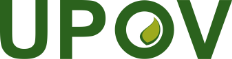 EInternational Union for the Protection of New Varieties of PlantsWorking group on harvested material and unauthorized use of propagating material (WG-HRV)Third MeetingGeneva, March 21, 2023WG-HRV/3/1Original:  EnglishDate:  February 17, 2023